ГЛАВАМ АДМИНИСТРАЦИЙ МУНИЦИПАЛЬНЫХ РАЙОНОВ И МЭРАМ ГОРОДСКИХ ОКРУГОВ ЧЕЧЕНСКОЙ РЕСПУБЛИКИУправление Федеральной службы государственной регистрации, кадастра и картографии по Чеченской Республике просит Вас рассмотреть вопрос о публикации в средствах массовой информации периодическом издании (районная газета) статью посвященную изменениям в учетно-регистрационной системе, а также на сайте администрации.О проведенной публикации просим сообщить с указанием ссылки в срок до 01.08.2023г.Приложение: на 1 листе.С уважением,	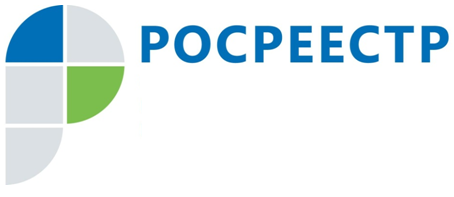 #РосреестрПроект «Земля для стройки»В целях организации выполнения работ по выявлению земельных участков и территорий, возможных для вовлечения в оборот в целях жилищного строительства, в рамках реализации государственной программы Российской Федерации «Национальная система пространственных данных», утвержденной постановлением Правительства Российской Федерации от 1 декабря 2021 г. № 2148, при Управлении Росреестра по Чеченской Республике создан Оперативный штаб, в который входят представители администрации районов и городов республики.«В рамках реализации проекта Росреестра «Земля для стройки» в Чеченской Республике выявлено более 16 тысячи земельных участков и территорий общей площадью более 2600 га для жилищного строительства», - отметил заместитель руководителя Управления Росреестра по Чеченской Республике Абу Шаипов.Выбрать землю для жилищного строительства желающим помогает сервис Публичной кадастровой карты на сайте Росреестра rosreestr.gov.ru. Здесь в интересах потенциальных инвесторов и граждан размещаются данные о перспективных для жилищного строительства земельных участках. В режиме онлайн сервис отображает площадь участка, кадастровую стоимость, точное местоположение, форму, вид разрешенного использования и другие сведения.Заместитель руководителя Управления Росреестра по Чеченской РеспубликеА.Л. ШаиповФЕДЕРАЛЬНАЯ СЛУЖБА ГОСУДАРСТВЕННОЙ РЕГИСТРАЦИИ, КАДАСТРА И КАРТОГРАФИИ(РОСРЕЕСТР)Управление Федеральной службы государственной регистрации, кадастра и картографии по Чеченской Республике (Управление Росреестра по Чеченской Республике)ЗАМЕСТИТЕЛЬ РУКОВОДИТЕЛЯул. Моздокская, 35, г. Грозный, 364020                                     тел.: (8712) 22-31-29, факс: (8712) 22-22-89e-mail.: 20_upr@rosreestr.ru, http://www.rosreestr.gov.ru                              А.Л. Шаипов